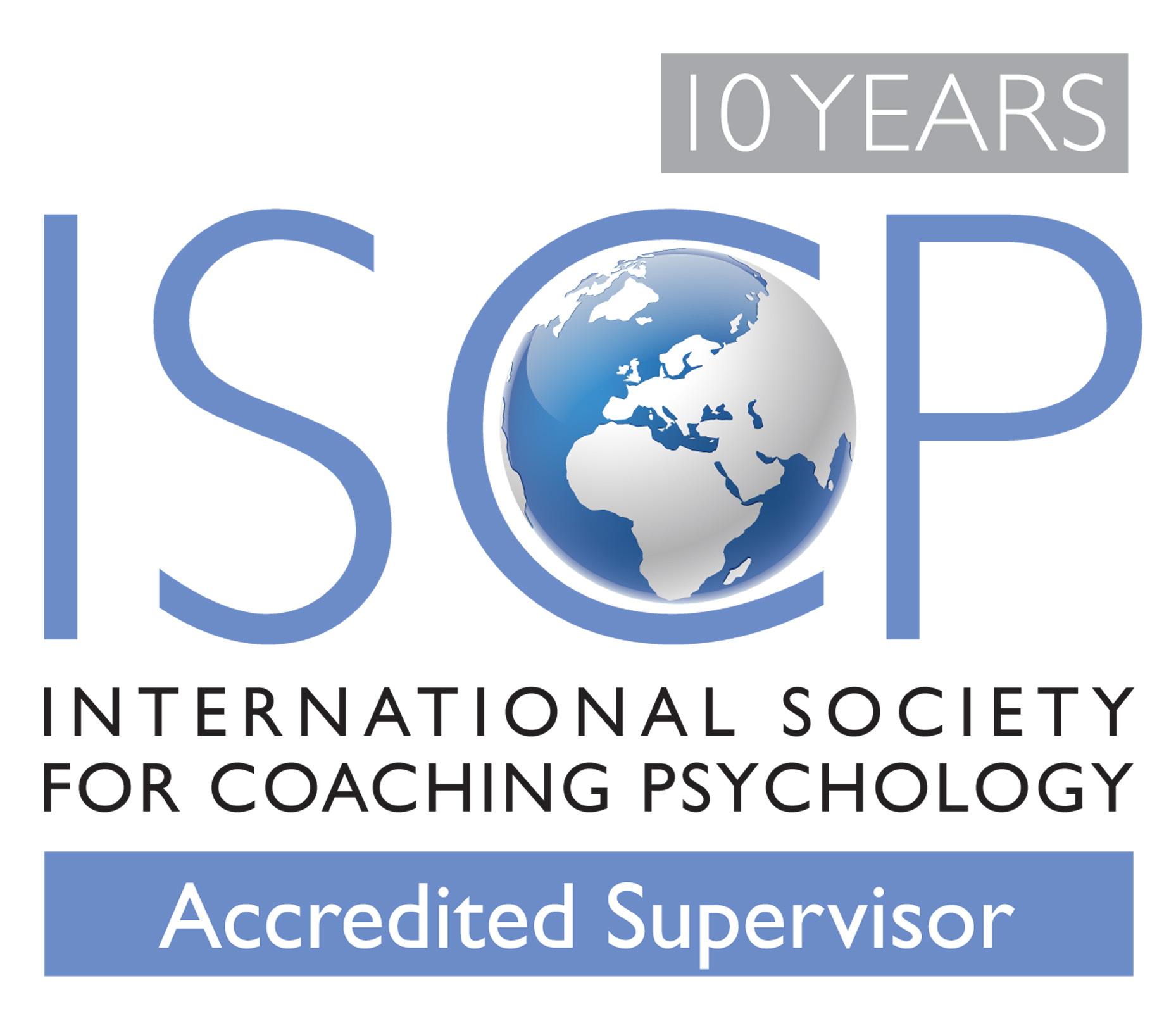 International Society for Coaching PsychologyAccreditation/Certification Processfor Coaching Psychology SupervisorsName of Applicant*: …………………………………………………………….* Please insert your name hereI. IntroductionThe International Society for Coaching Psychology (ISCP) has developed an accreditation/certification process for Coaching Psychology Supervisors. This is offered to members of the Society who hold MISCPAccred status.Please review our website at www.isfcp.net in advance of completing this form to check for any recent updates.II. Mandatory RequirementsThe following sets out the mandatory requirements of the accreditation/certification system for Coaching Psychology Supervisors.  MISCPAccred Status.Evidence of a minimum of two years practice as a Coaching Psychology Supervisor (during the last five year period). To be evidenced by professional references from two qualified psychologists who are able to provide an opinion regarding your work in this area.  At least one referee to have MISCP membership status of the Society.III. Assessment of ApplicationsSubmissions will be viewed by the ISCP Accreditation/Certification Board and a response will be provided within 8 weeks from the receipt of your application.VI. Information for Applicants & FormPlease note that if applications are discovered to contain any false entries, misleading statements or material omissions the International Society for Coaching Psychology reserve the right to cancel the application or later revoke your membership.  I certify that the information given on this form is correct and complete to the best of my knowledge.  I give my consent for the information to be used for staff administration and research purposes, for International Society for Coaching Psychology to contact third parties to verify the information, and for those third parties to release personal data about me in the verification process, in accordance with the Data Protection Act 1998.By submitting this application form you are also confirming that:I agree to work within my competenciesI agree to support the International Society for Coaching Psychology in achieving its aims and objectives.I agree to abide by the codes of ethics and practice of the Society.I am not aware of any outstanding complaints registered against me with another professional body.APPLICANT’S SIGNATURE   ................................................     DATE   ........................1. FeesCheques/checks should be made payable to the ‘Society for Coaching Psychology’. During the founding membership period the fee to apply to the List of Accredited Coaching Psychology Supervisors is £30 (GBP).  Please note: the founding membership period has been extended and will end on 31st December 2011 at which stage the fee to apply for accredited member status will be £40 (GBP).2. Send the completed application form and fee to:i) Electronic submissions of the application form and copies of supporting documentation to be e-mailed to membership@isfcp.net. ii) Payment only should be sent to the address below.  Please note, your application will not be processed until the correct payment has been received.Honorary Membership Secretary, Kasia Szymanska CPsychol MISCPInternational Society for Coaching Psychology48 Lynton Avenue, London, W13 0EB, UK.NB. Your application will not be processed unless the fee, a completed signed application form and all supporting evidence are submitted with your submission. Appendix I Description of Key TermsQualified Psychologist: As an international professional body the Society acknowledges that pre-requisites for the status of qualified psychologist are based on regionally or nationally recognized qualifications. For example, nationally recognized qualifications currently include Chartered Psychologist or HPC Registered Psychologists in the UK, Registered Psychologist in Australia and state licensed in USA.  By laying claim to this title you are required to submit evidence with your application that your qualifications are considered to currently meet the criteria of a qualified psychologist via the accepted level of membership of a national psychology body. MISCPAccred Membership Status: Accredited Members of the ISCP are persons who hold a recognised degree in psychology and a coaching psychology qualification and/or by virtue of their recognised degree in psychology, experience and continuing professional development, satisfy the Council and its representative Accreditation/Certification Board, that they possess an understanding of the principles of evidence-based coaching psychology and are competent to undertake its practice.Appendix II Reference Form for Coaching Psychology Supervisors RegisterTable of ContentsTable of ContentsTable of ContentsSectionPageIIntroduction3IIMandatory Requirements3IIIAssessment of Applications3IVInformation for Applicants & Form4Appendix IDescription of Key TermsAppendix IIReference Form Reference Form 1 PERSONAL DETAILS1 PERSONAL DETAILSTITLE  (Ms/Miss/Mrs/Mr/Dr/Prof/Other)TITLE  (Ms/Miss/Mrs/Mr/Dr/Prof/Other)FIRST/GIVEN NAME(S)SURNAME/FAMILY NAMECORRESPONDENCE ADDRESS (including UK postcode)CORRESPONDENCE ADDRESS (including UK postcode)Main contact numbers:Telephone	Mobile	Fax				Email			Main contact numbers:Telephone	Mobile	Fax				Email			ISCP Membership Number:ISCP Membership Number:Website Address:Website Address:2A  MANDATORY REQUIREMENTS 2A  MANDATORY REQUIREMENTS Are you currently an MISCPAccred member of the International Society for Coaching Psychology?If no, please visit our website and submit the appropriate application and the required joining fees.  YES	     NO2B  MANDATORY REQUIREMENTS This application form requires you to provide evidence of the following mandatory requirement: Evidence of two years practice as a Coaching Psychology Supervisor in the form of two professional references.Please provide the name and valid e-mail addresses for your references below. Your Referees should hold a nationally recognised qualification for your country (eg Chartered Psychologist and/or Health Professional Council Registered in the UK; Registered Psychologist in Australia; state licensed in USA):  Referee 1 name and e- mail address: ……………………………………………………………………………………………………………………………Referee 2 name and e- mail address: ……………………………………………………………………………………………………………………………Please note:the Society’s preferred method of communication with referees is via e-mailthis e-mail addresses will be used by the Society to request your references (See Appendix II for Reference Form).  if you provide an invalid e-mail address your application cannot be processed.  the ISCP reserves the right to undertake additional checks and enter into correspondences with referees to verify the information provided.3 Areas of Activity 3 Areas of Activity Please tick boxes below to indicate the areas of Coaching Psychology Supervision in which you work.Supervising others in their coaching psychology practice Co-supervising others in their coaching psychology practicePeer-supervision with others of coaching psychology practiceSupervising others in their coaching/mentoring practiceSupervising others during coaching psychology/coach training activitiesCo-supervising others during coaching psychology/coach training activitiesAcademic supervisionResearch supervisionOther (Please provide details in the box below).Reference for the International Society for Coaching Psychology (ISCP)Reference for the International Society for Coaching Psychology (ISCP)Reference for the International Society for Coaching Psychology (ISCP)Reference for the International Society for Coaching Psychology (ISCP)Reference for the International Society for Coaching Psychology (ISCP)Your Full Name and Title:Name of Applicant:MISCP Membership Number (If applicable):1. Are you a Qualified Psychologist? (e.g. Chartered Psychologist or HPC Registered Psychologist in the UK; Registered Psychologist in Australia; State Licensed in USA)2. Over what period of time have you known the person named above?(Please note: You are being asked to provide a reference that covers a minimum of a two year period)YearsMonths3. Do you support this person's application to become an ISCP accredited/certified Coaching Psychology Supervisor?4. On what basis do you support this person’s application to become an ISCP accredited/certified Coaching Psychology Supervisor? (NB: This should include reference to their practice as a Coaching Psychology Supervisor/Co-Supervisor/ Peer Supervisor).Referees Signature: Please print applicants name here:Date: © 2013 The International Society for Coaching PsychologyPlease email your completed reference, as an attachment, to membership@isfcp.netPlease email your completed reference, as an attachment, to membership@isfcp.netPlease email your completed reference, as an attachment, to membership@isfcp.netPlease email your completed reference, as an attachment, to membership@isfcp.netPlease email your completed reference, as an attachment, to membership@isfcp.net